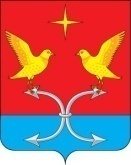 НЕЧАЕВСКИЙ СЕЛЬСКИЙ СОВЕТ НАРОДНЫХ ДЕПУТАТОВ
КОРСАКОВСКОГО РАЙОНА ОРЛОВСКОЙ ОБЛАСТИ                                              РЕШЕНИЕ 13 октября  2020года                                                                          № 84/1                     д. Нечаево                                                 Об обращении в Избирательную комиссию Орловской области о возложении полномочий избирательной комиссии Нечаевского  сельского поселения Корсаковского района на территориальную избирательную комиссию Корсаковского  района.В соответствии с пунктом 4 статьи 24 Федерального закона от 12 июня 2002 года № 67-ФЗ «Об основных гарантиях избирательных прав и права на участие в референдуме граждан Российской Федерации», частью 4 статьи 11 Закона Орловской области от 25 декабря 2012 года № 1453-ОЗ «О системе избирательных комиссий в Орловской области»  Нечаевский сельский Совет народных депутатов РЕШИЛ:1. Обратиться в Избирательную комиссию Орловской области с ходатайством о возложении полномочий избирательной комиссии  Нечаевского сельского поселения Корсаковского района на территориальную избирательную комиссию Корсаковского района.2. Направить настоящее решение в Избирательную комиссию Орловской области.3.  Обнародовать настоящее решение на доске объявлений Нечаевского сельского поселения и разместить на официальном сайте администрации Корсаковского района www.корсаково57.рф «сельские поселения».4. Контроль за выполнением настоящего решения возложить на  и. о. главы Нечаевского сельского поселения.И. о. Главы Нечаевскогосельского    поселения                                                          В. В. Федосеев